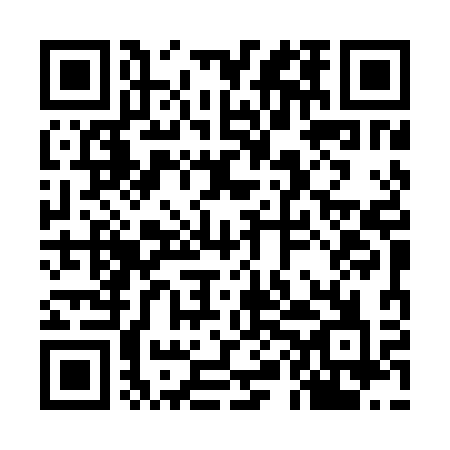 Ramadan times for Leszcze, PolandMon 11 Mar 2024 - Wed 10 Apr 2024High Latitude Method: Angle Based RulePrayer Calculation Method: Muslim World LeagueAsar Calculation Method: HanafiPrayer times provided by https://www.salahtimes.comDateDayFajrSuhurSunriseDhuhrAsrIftarMaghribIsha11Mon4:154:156:1111:573:485:455:457:3412Tue4:134:136:0811:573:505:475:477:3613Wed4:104:106:0611:573:515:495:497:3814Thu4:084:086:0411:573:535:515:517:4015Fri4:054:056:0111:563:545:535:537:4216Sat4:024:025:5911:563:565:545:547:4417Sun4:004:005:5611:563:575:565:567:4618Mon3:573:575:5411:553:595:585:587:4819Tue3:543:545:5211:554:006:006:007:5020Wed3:523:525:4911:554:016:026:027:5221Thu3:493:495:4711:554:036:036:037:5422Fri3:463:465:4511:544:046:056:057:5623Sat3:433:435:4211:544:066:076:077:5824Sun3:413:415:4011:544:076:096:098:0125Mon3:383:385:3711:534:086:106:108:0326Tue3:353:355:3511:534:106:126:128:0527Wed3:323:325:3311:534:116:146:148:0728Thu3:293:295:3011:534:126:166:168:1029Fri3:263:265:2811:524:146:186:188:1230Sat3:233:235:2511:524:156:196:198:1431Sun4:204:206:2312:525:167:217:219:161Mon4:174:176:2112:515:187:237:239:192Tue4:144:146:1812:515:197:257:259:213Wed4:114:116:1612:515:207:267:269:234Thu4:084:086:1412:505:227:287:289:265Fri4:054:056:1112:505:237:307:309:286Sat4:024:026:0912:505:247:327:329:317Sun3:593:596:0712:505:257:347:349:338Mon3:563:566:0412:495:277:357:359:369Tue3:533:536:0212:495:287:377:379:3810Wed3:493:496:0012:495:297:397:399:41